Edmonson County Smoke Alarm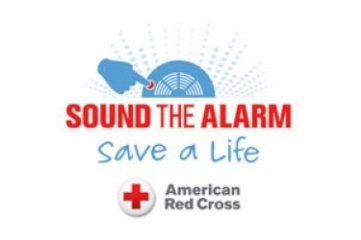 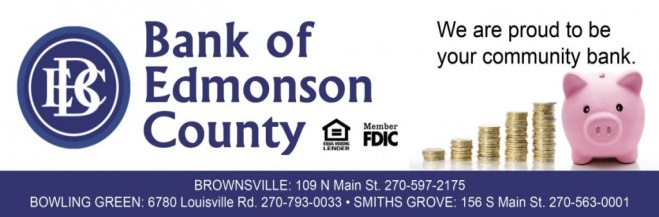 Registration FormRETURN THE COMPLETED FORM NO LATER THAN JULY 15TH TO BANK OF EDMONSON COUNTY     109 NORTH MAIN     BROWNSVILLEHOMEOWNER/RENTER NAME ___________________________________________PERSON @ HOME FOR INSTALL __________________________________ (MUST BE 18+)STREET ADDRESS ______________________________________________________CITY_____________________________________   ZIP________________________DAY PHONE:_______________________  ADDITIONAL PHONE___________________PREFERRED INSTALLATION TIME:                    Friday, July 22th             	      Morning 9AM-12N          	      Afternoon 12n-4p                          Saturday, July 23th                Morning 9AM-12N          	      Afternoon 12n-4p Number of alarms currently in the home ______________NEARBY COMMUNITY: 		      Other ________________________________                    Asphalt 	               	     Bee Spring	          	                 Big Reedy                          Brownsville             	     Chalybeate          	                 Chaumont                    Dripping Spring	                Golf			          	      Huff                          Nash		             	      Pig          	      		      Prosperity                          Rhoda			                Rocky Hill			       Straw                          Sweeden		                Sun Fish         	      		      Windyville  	         Warren County…will be contacted for install date and time 